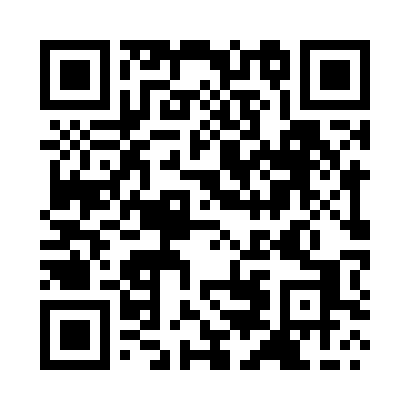 Prayer times for Pedra Alta, PortugalWed 1 May 2024 - Fri 31 May 2024High Latitude Method: Angle Based RulePrayer Calculation Method: Muslim World LeagueAsar Calculation Method: HanafiPrayer times provided by https://www.salahtimes.comDateDayFajrSunriseDhuhrAsrMaghribIsha1Wed4:446:321:326:298:3410:152Thu4:426:301:326:308:3510:163Fri4:406:291:326:308:3610:184Sat4:386:281:326:318:3710:195Sun4:376:261:326:328:3810:216Mon4:356:251:326:328:3910:227Tue4:336:241:326:338:4010:248Wed4:316:231:326:338:4110:269Thu4:306:221:326:348:4210:2710Fri4:286:211:326:358:4310:2911Sat4:266:201:326:358:4410:3012Sun4:256:181:326:368:4510:3213Mon4:236:171:326:368:4610:3314Tue4:216:161:326:378:4710:3515Wed4:206:151:326:378:4810:3716Thu4:186:141:326:388:4910:3817Fri4:176:141:326:398:5010:4018Sat4:156:131:326:398:5110:4119Sun4:146:121:326:408:5210:4320Mon4:126:111:326:408:5310:4421Tue4:116:101:326:418:5410:4622Wed4:096:091:326:418:5510:4723Thu4:086:091:326:428:5610:4824Fri4:076:081:326:428:5710:5025Sat4:056:071:326:438:5810:5126Sun4:046:071:326:438:5910:5327Mon4:036:061:336:449:0010:5428Tue4:026:051:336:449:0010:5529Wed4:016:051:336:459:0110:5630Thu4:006:041:336:459:0210:5831Fri3:596:041:336:469:0310:59